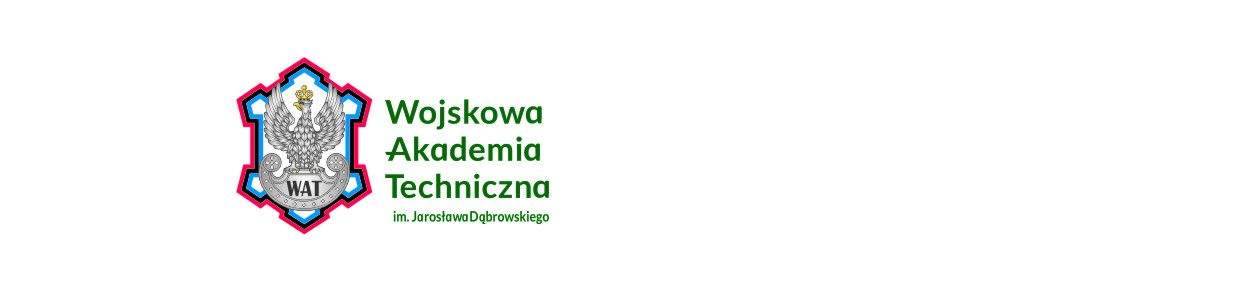 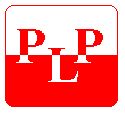 HARMONOGRAM KONFERENCJI pt. „Modernizacja Połączonych Rodzajów SZ RP w nowych uwarunkowaniach geopolitycznych”(WAT, 19.11.14 r.).SEKRETARIAT :Pani Joanna KUMOR tel. 22 6 839 679e-mail: jkumor@wat.edu.plppłk Mariusz KARWALSKI, tel./fax: 22 6 837-920
e-mail: mkarwalski@wat.edu.plLPCZASPREZENTACJE09.00-09.30Rejestracja uczestników posiedzenia. 09.30-09.45Rozpoczęcie posiedzenia.09.45-10.05DG RSZ10.05-10.20SG WP10.20-10.35MON (I3TO)10.35-10.50DO RSZ10.50-11.05WAT 11.05-11.20PIT-RADWAR (PGZ)11.20-11.35PZL ŚWIDNIK S.A.11.35-11.50WZL 2 (PGZ)11.50-12.05PIAP12.05-12.20STOCZNIA MW12.20-12.40Q&A12.40-13.15Przerwa (foto)13.15-13.30WSO SP13.30-13.45WSO WL13.45-14.00ZM BUMAR ŁABĘDY S.A (PGZ)14.00-14.15CTM (PGZ)14.15-14.30FLARIS METAL-MASTER14.30-14.45PCO (PGZ)14.45-15.00MATIC15.00-15.15WZU Grudziądz (PGZ)15.15-15.30MESKO (PGZ) 15.30-15.45ENIGMA15.45-16.00PHO 16.00-16.15Zakończenie16.00-16.30Poczęstunek żołnierski